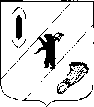 АДМИНИСТРАЦИЯ  ГАВРИЛОВ-ЯМСКОГОМУНИЦИПАЛЬНОГО  РАЙОНАПОСТАНОВЛЕНИЕ25.04.2023   № 413О проведении Дней защиты от экологической опасности в Гаврилов-Ямском муниципальном районе в 2023 годуНа основании постановления Правительства Российской Федерации от 11 июня 1996 года № 686 «О проведении Дней защиты от экологической опасности», руководствуясь статьей 26 Устава Гаврилов-Ямского муниципального района Ярославской области,    АДМИНИСТРАЦИЯ МУНИЦИПАЛЬНОГО РАЙОНА ПОСТАНОВЛЯЕТ:1. Провести Дни защиты от экологической опасности в Гаврилов-Ямском муниципальном районе с 15 апреля по 05 июня 2023 года.  2. Утвердить План проведения Дней защиты от экологической опасности в Гаврилов-Ямском муниципальном районе (Приложение 1).3. Создать оргкомитет по проведению Дней защиты от экологической опасности на территории Гаврилов-Ямского муниципального района и утвердить его состав (Приложение 2).4. Рекомендовать органам местного самоуправления поселений, входящим в состав Гаврилов-Ямского муниципального района, во время проведения Дней защиты от экологической опасности в Гаврилов-Ямском муниципальном районе:- разработать и утвердить План проведения Дней защиты от экологической опасности на территориях поселений;- организовать месячник экологической безопасности на предприятиях промышленности, транспорта, жилищно-коммунальной сферы, сельского  хозяйства и в организациях;- организовать работу по уборке, благоустройству и озеленению территорий населенных пунктов, парков, памятников природы и охраняемых природных территорий, по очистке родников, малых рек;- активизировать работу по экологическому образованию и воспитанию населения.5. Контроль за исполнением постановления возложить на  заместителя Главы  Администрации Гаврилов-Ямского муниципального района Таганова В.Н.6. Постановление опубликовать в районной массовой газете «Гаврилов-Ямский Вестник» и разместить на официальном сайте Администрации Гаврилов-Ямского муниципального района.7. Постановление вступает в силу с момента   подписания.Глава Гаврилов-Ямскогомуниципального района                                  		                            А.Б. СергеичевПриложение 1 к постановлениюАдминистрации  Гаврилов-Ямскогомуниципального  районаот 25.04.2023   № 413 ПЛАНпроведения Дней защиты от экологической опасности в Гаврилов-Ямском муниципальном районе с 15  апреля по 05 июня 2023 годаПриложение 2 к постановлениюАдминистрации  Гаврилов-Ямского  муниципального районаот 25.04.2023   № 413Состав оргкомитетапо проведению Дней защиты от экологической опасности на территории Гаврилов-Ямского муниципального районапредседатель оргкомитетаТаганов В.Н. - заместитель Главы Администрации Гаврилов-Ямского  муниципального районасекретарь оргкомитетаДавыдова Ж.А. - начальник Управления ЖКХ Администрации Гаврилов-Ямского муниципального районаЧлены оргкомитета:Баранова Е.В. - Заместитель Главы Администрации Гаврилов-Ямского муниципального района - начальник Управления финансов администрации муниципального района;Водопьянов В.И. - Глава Великосельского сельского поселения (по согласованию);Зинзиков А.П. - Глава Шопшинского сельского поселения (по согласованию);Калачева Т.В. - Глава Заячье-Холмского сельского поселения (по согласованию);Киселева Т.Ю. - главный редактор МАУ «Редакция районной газеты «Гаврилов - Ямский вестник» и местного телевещания»;Мазилов А.А. - директор ООО «Спецавтохозяйство» (по согласованию);Тихомиров А.В. - начальник МУ «Управление городского хозяйства» (по согласованию);Новожилова Л.И. - председатель районного отделения ВООП  (по согласованию);Пушкина Н.В. - заместитель начальника ТО Управления Роспотребнадзора по Ярославской области (по согласованию);Рамазанов А.М. - Глава Митинского сельского поселения (по согласованию);Тощигин А.Н. - Глава городского поселения Гаврилов-Ям (по согласованию);Узикова Е.В. - начальник Управления образования Администрации Гаврилов-Ямского муниципального района.№Наименование мероприятийСроки проведенияОтветственные запроведение мероприятий1.Провести Дни защиты от экологической опасности в  организациях, предприятиях, учреждениях всех форм собственности, учебных заведениях.с 15 апреля по 5июняРуководители организаций, предприятий, учреждений всех форм собственности, учебных заведений2.Организовать и провести мероприятия по улучшению экологической санитарно-гигиенической обстановки на местах (уборка несанкционированных свалок, благоустройство и озеленение населенных пунктов, парков, охраняемых природных территорий, памятников природы, родников, малых рек, иные мероприятия).с 19 апреля по 08 маяГлавы городского и сельских поселений3.Проведение на территории муниципальных образований мероприятия по выявлению мест несанкционированного размещения отходов2,3 кварталАдминистрация городского и сельских поселенийМБУК «Гаврилов-Ямская межпоселенческая центральная районная библиотека-музей» (МБУК «Гаврилов – Ямская МЦРБ»)апрельКнижная выставка «Птиц удивительных наших нигде не найдете вы краше» (к Международному дню птиц)Апрель Осеневский филиал Книжная выставка«Боль природы - наша боль» (ко Дню экологических знаний)АпрельСтогинский филиалЭкологический час «Береги зеленый дом, чудеса увидишь в нем»АпрельИльинский филиалЭкологический урок «Заходи в зеленый дом - чудеса увидишь в нем»АпрельПружининский филиалЭкологическая викторина   «Звонкоголосые подсказчики» (к Международному дню птиц)АпрельШопшинский филиалЭкологическая викторина«Звери и птицы – герои сказок»АпрельМитинский филиалПознавательная игра  «Поле чудес»«Загадки мудрого филина»АпрельВеликосельский филиалЭко - квиз«Зелёный «WEEKEND» АпрельМБУК «Гаврилов-Ямская МЦРБ» Отдел обслуживанияЧас интересного сообщения«Земля. Планета воды»АпрельМБУК «Гаврилов-Ямская МЦРБ» Детский отделМайМайМайПознавательный час«Наши знакомые насекомые»МайМитинский филиалЭкологическое путешествие«По страницам Красной книги»МайМитинский филиалКнижная выставка«На красной странице звери и птицы»МайСтогинский филиалЭкологический диалог с читателями«Май  - леса наряжает»МайШопшинский филиалПознавательный час«Энергия солнца в природе»МайВеликосельский филиалЭкокомпас«Издалека долго течёт река Волга»МайВеликосельский филиалЛитературно – музыкальная композиция«Я подарю тебе цветы…»МайМБУК «Гаврилов-Ямская МЦРБ» Отдел обслуживанияВесёлое экологическое путешествие «Гнезда, дупла и берлоги»МайМБУК «Гаврилов-Ямская МЦРБ» Детский отделИюньИюньИюньКнижная выставка «Пусть бьется всегда зеленое сердце природы»(к Всемирному дню окружающей среды)ИюньОсеневский филиалЭкологическая  экскурсия «Азбука лечебных трав»ИюньПружининский филиалИнтерактивная программа«В тридевятом царстве лесном государстве»ИюньМитинский филиалЭкологический пикник с детскими журналами о природе и животных«С журналом на прогулке»ИюньМитинский филиалУрок экологической безопасности«Чистота начало всему» (к Всемирному дню окружающей среды)ИюньСтогинский филиалВыставка – совет«Лето обещает урожай»ИюньШопшинский филиалЭковикторина«На этой земле жить мне и тебе»ИюньВеликосельский филиалЭко – факты«Эта земля и твоя и моя»ИюньМБУК «Гаврилов-Ямская МЦРБ» Отдел обслуживанияПознавательная игра«Красная книга: вопросы и ответы»ИюньМБУК «Гаврилов – Ямская МЦРБ»Детский отделМуниципальное бюджетное учреждение дополнительного образования «Дворец детского творчества» (МБУ ДО ДДТ)Экостанция «ЭкоЛидер»Муниципальное бюджетное учреждение дополнительного образования «Дворец детского творчества» (МБУ ДО ДДТ)Экостанция «ЭкоЛидер»Муниципальное бюджетное учреждение дополнительного образования «Дворец детского творчества» (МБУ ДО ДДТ)Экостанция «ЭкоЛидер»КОНКУРСЫКОНКУРСЫКОНКУРСЫМуниципальный этап Всероссийского конкурса экологических проектов «Волонтеры могут все»Январь-март  2023МБУ ДО ДДТМуниципальный этап Всероссийского юниорского лесного конкурса «Подрост»Декабрь 2022 - январь 2023МБУ ДО ДДТМуниципальный этап Всероссийский конкурс «Моя малая родина: природа, культура, этнос»Сентябрь-ноябрь 2023МБУ ДО ДДТМуниципальный этап Всероссийский конкурс «Юннат»Сентябрь – октябрь 2023МБУ ДО ДДТМуниципальный этап Областной конференции исследовательских работ обучающихся образовательных учреждений «Открытие юных»Февраль – март 2023МБУ ДО ДДТМуниципальный этап областного смотра – конкурса «Наш любимый школьный двор»Август – сентябрь 2023МБУ ДО ДДТМуниципальный этап Всероссийского конкурса Юных исследователей окружающей средыНоябрь 2023МБУ ДО ДДТСУББОТНИКИСУББОТНИКИСУББОТНИКИОрганизация участия обучающихся во Всероссийских экологических субботниках:- «Зеленая весна»;- «Зеленая Россия»Апрель2023 Октябрь 2023МБУ ДО ДДТАКЦИИАКЦИИАКЦИИОрганизация участия обучающихся Гаврилов-Ямского МР в акциях:-Всероссийской акции «Сад памяти»-Всероссийской акции «Серая шейка»Май 2023Январь 2023МБУ ДО ДДТВсероссийский экологический диктантНоябрь 2023МБУ ДО ДДТМероприятия, приуроченные к Всемирному «Дню воды» для обучающихся Гаврилов-Ямского МРМарт 2023МБУ ДО ДДТКОНФЕРЕНЦИИ, ФЕСТИВАЛИ, ЭКОЛОГИЧЕСКИЕ ИГРЫКОНФЕРЕНЦИИ, ФЕСТИВАЛИ, ЭКОЛОГИЧЕСКИЕ ИГРЫКОНФЕРЕНЦИИ, ФЕСТИВАЛИ, ЭКОЛОГИЧЕСКИЕ ИГРЫРайонная экологическая игра для младших школьников «Экологический калейдоскоп»Апрель-май 2023МБУ ДО ДДТОрганизация участия обучающихся Гаврилов-Ямского МР во Всероссийской акции «День эколога в России» и иные мероприятия.Июнь 2023МБУ ДО ДДТV районный экологический фестиваль и экологическая конференцияАпрель-май 2023МБУ ДО ДДТМЕРОПРИЯТИЯ ДЛЯ ПЕДАГОГОВМЕРОПРИЯТИЯ ДЛЯ ПЕДАГОГОВМЕРОПРИЯТИЯ ДЛЯ ПЕДАГОГОВОрганизация участия педагогов Гаврилов-Ямского МР в конкурсе методических разработок с последующей подачей на Всероссийский конкурс методистов «ПРОметод» (заочно)Октябрь-ноябрь 2023МБУ ДО ДДТУчастие в региональном этапе Всероссийского конкурса программ и методических материалов по дополнительному естественнонаучному образованию «БиоТОП ПРОФИ»Сентябрь-ноябрь 2023МБУ ДО ДДТДЕТСКИЙ ПРОЕКТ ОФИС «Зеленая стрела»ДЕТСКИЙ ПРОЕКТ ОФИС «Зеленая стрела»ДЕТСКИЙ ПРОЕКТ ОФИС «Зеленая стрела»Районная экологическая игра для младших школьников в рамках краткосрочной дистанционной программы для школьников «Краски природы»Ноябрь 2022 - январь 2023МБУ ДО ДДТРеализация  дополнительных общеобразовательных программ естественнонаучной направленности в качестве рекомендаций к реализации в образовательных организациях Ярославской областиВ течение годаПедагоги естественнонаучной направленностиРазработка и реализация экономического проекта «Зеленые стартапы»Третий квартал 2023МБУ ДО ДДТТиражирование муниципального опыта дополнительного естественнонаучного образования детей Гаврилов-Ямского МРПо мере поступления информацииМБУ ДО ДДТСоздание и работа  с детскими волонтерскими отрядами при дошкольных образовательных организацияхАпрель-ноябрь 2023МБУ ДО ДДТОрганизация участия обучающихся Гаврилов-Ямского МР во Всероссийских уроках.В течение годаМБУ ДО ДДТПроведение муниципальных конкурсов и акций при детском проектном офисе «Зеленая стрела»В течение годаМБУ ДО ДДТИнформационное сопровождение деятельности ЭкостанцииИнформационное сопровождение деятельности ЭкостанцииИнформационное сопровождение деятельности ЭкостанцииИнформирование образовательных организаций о проведении муниципальных и областных мероприятий естественнонаучной направленностиВ соответствии с календарем областных мероприятийМБУ ДО ДДТИнформирование образовательных организаций  о проведении Всероссийских мероприятий естественнонаучной направленностиПо мере поступления информацииМБУ ДО ДДТРазмещение на страницах отдела «Хобби» на сайте МБУ ДО ДДТ информации о проводимых социальными партнёрами региональных и всероссийских акциях и иных мероприятиях по охране окружающей среды (закладка «Экостанция»).По мере поступления информацииМБУ ДО ДДТВедение группы МЭС  в социальной сети «ВКОНТАКТЕ» –https://vk.com/public188808075По мере поступления информацииМБУ ДО ДДТВедение групп в социальной сети в ВК по конкурсамПо мере проведения конкурсаМБУ ДО ДДТВзаимодействие с кафедрами ВУЗов, специалистами природоохранных организаций и организаций дополнительного образованияВзаимодействие с кафедрами ВУЗов, специалистами природоохранных организаций и организаций дополнительного образованияВзаимодействие с кафедрами ВУЗов, специалистами природоохранных организаций и организаций дополнительного образованияВзаимодействие с ФГБОУ ВО «Ярославский государственный педагогический университет им. К.Д. Ушинского» В течение годаМБУ ДО ДДТВзаимодействие с ФГБОУ ВО «Ярославский государственный университет им. П.Г. Демидова»В течение годаМБУ ДО ДДТВзаимодействие с МАУ «Ярославский зоопарк»В течение годаМБУ ДО ДДТВзаимодействие с Региональным ресурсным центром «Экологическое воспитание дошкольников»В течение годаМБУ ДО ДДТВзаимодействие с образовательными  учреждениями Гаврилов-Ямский МРВ течение годаМБУ ДО ДДТВзаимодействие: с- региональное отделение Всероссийского общества охраны природы- общественная организация «Яр-Экомобиль –РЕ: ФОРМА»- общественная площадка  ЭкоЛофтЛУВРВ течение годаМБУ ДО ДДТВзаимодействие с государственным образовательным учреждением дополнительного образования Ярославской области «Центр детского и юношеского туризма и экскурсий»В течение годаМБУ ДО ДДТВзаимодействие с Ярославским юннатским центром "Радуга"В течение годаМБУ ДО ДДТМуниципальное автономное учреждение Гаврилов-Ямского муниципального района  «Редакция районной газеты«Гаврилов-Ямский вестник» и местного телевещания» («Редакция районной газеты «Гаврилов-Ямский вестник» и местного телевещания»)Муниципальное автономное учреждение Гаврилов-Ямского муниципального района  «Редакция районной газеты«Гаврилов-Ямский вестник» и местного телевещания» («Редакция районной газеты «Гаврилов-Ямский вестник» и местного телевещания»)Муниципальное автономное учреждение Гаврилов-Ямского муниципального района  «Редакция районной газеты«Гаврилов-Ямский вестник» и местного телевещания» («Редакция районной газеты «Гаврилов-Ямский вестник» и местного телевещания»)Муниципальное автономное учреждение Гаврилов-Ямского муниципального района  «Редакция районной газеты«Гаврилов-Ямский вестник» и местного телевещания» («Редакция районной газеты «Гаврилов-Ямский вестник» и местного телевещания»)Выпуск специальных экологических полос «За сохранение жизни» - раз в квартал«Редакция районной газеты                            «Гаврилов-Ямский вестник» и местного телевещания»Выпуск новостных подборок  по защите окружающей среды: заседания комиссий, освещение  рейдов, экодесантов и т.п.раз в квартал«Редакция районной газеты                            «Гаврилов-Ямский вестник» и местного телевещания»Подготовка  тематических материалов:в течение года«Редакция районной газеты                            «Гаврилов-Ямский вестник» и местного телевещания»а) о лесе – работа лесничества, в т.ч. и школьного; общественные помощники леса; друзья леса из дошкольных и школьных учреждений.б)  материалы по использованию новых правил благоустройства.в)о мусоре – сбор и утилизация работа «Хартии» в лице ООО «Спецавтохозяйство»; работа «Ритуала»; состояние контейнерных площадок, свалки; субботники по очистке территорий-население, в том числе и волонтеры, дворники; заключение договоров на вывоз мусора. г) материалы о массовых субботниках, акциях в период весны и лета.д) народная инициатива по приведению своего города в порядок: участие в устройстве дорожного покрытия улицы, прокопки канав для схода воды, посадке деревьев и кустов, цветников в общественных местахе) показ участия в экологической работе детей и молодежи: составляющая ДДТ, школ, итоговая конференция юных экологов, вклад волонтеров.ё) рассказы о людях-молодежи, принимающей участие в экологических десантах, домкомах, уличкомах, хозяевах домов, которые хорошо обустроены. ж) проведения  экологических фотоконкурсов: «Мой рай» и «Растение-захватчик: борщевик».в течение года«Редакция районной газеты                            «Гаврилов-Ямский вестник» и местного телевещания»